İntegrasyonİntegrasyon verilen bir f(x) fonksiyonu için, y = f(x) eğrisi ile x ekseni arasında kalan bölgenin alanının hesaplanmasıdır.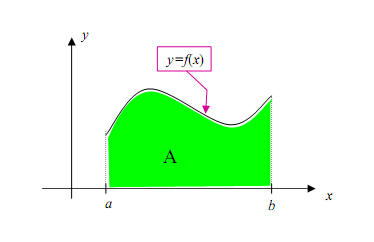 A = f(x) -> integrali alınacak fonksiyona -> integralin alt limitib -> integralin üst limitiBu integralin hesabı analitik (gerçek çözüm) veya sayısal (yaklaşık çözüm) olarak hesaplanabilir. 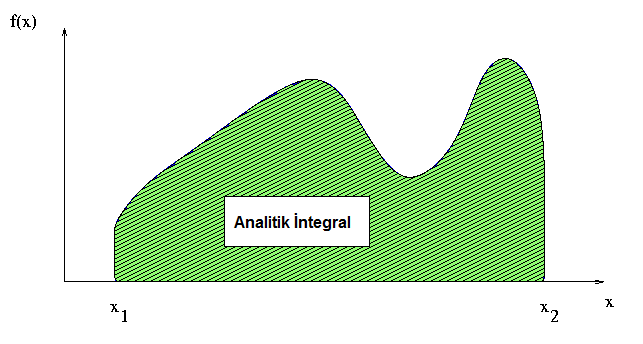 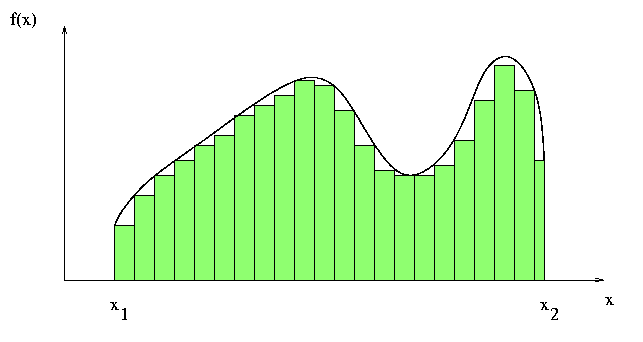 Analitik integral                                              b)  Sayısal integralSayısal İntegrasyonSayısal integrasyon, integralin analitik çözümüne çeşitli yöntemlerle yaklaşma metodudur. Sayısal integrasyon yöntemleri grafik üzerinde görüldüğü gibi yaklaşık değerleri verir. 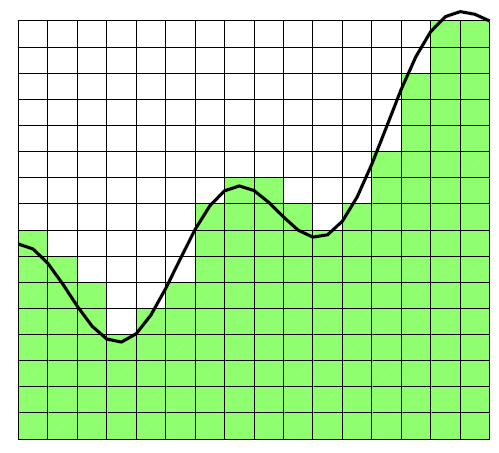 Sayısal integrasyonda kullanılan yöntemler;Kare yöntemi, bu yöntemde fonksiyonun her bir aralıkta sabit bir değeri olduğu varsayılır.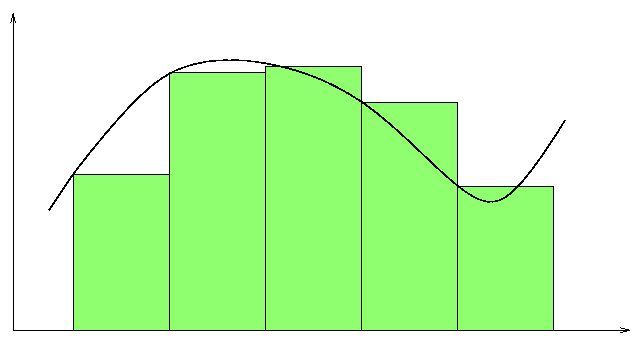 I ) Kare yöntemiTrapezoid yöntemi, bu yöntemde kareler yerine yamuklar kullanılır. Verilen fonksiyonun integrali hesaplanırken a ve b aralığında x ekseni ile arasına uygun bir yamuk çizilerek bu yamukların alanı hesaplanır. Kare yöntemine göre daha yaklaşık sonuç verir.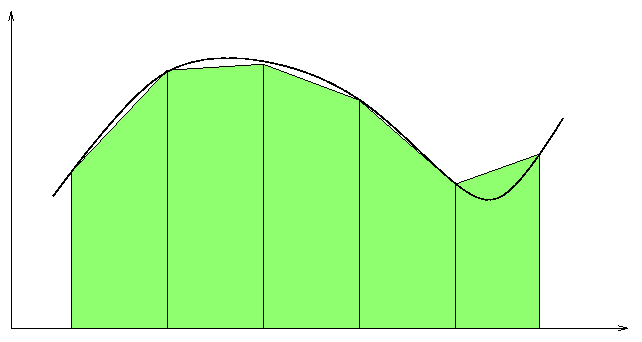 II) Trapezoid yöntemiTrapezoid KuralıTrapezoid kuralı integrale yamuklar ile yaklaşma metodudur. Verilen a ve b noktalarının oluşturacağı yamukların alanı yaklaşık integral değerini verir.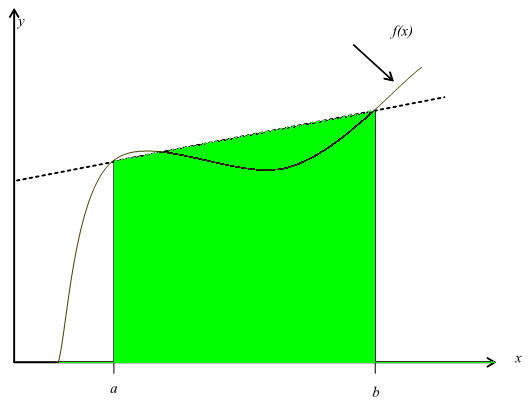   ≈ yamuğun alanıMPI İmplementasyonuMPI kütüphanesi kullanılarak aşağıdaki fonksiyonun integrali paralel olarak hesaplanacak ve performans ölçümleri yapılacaktır. 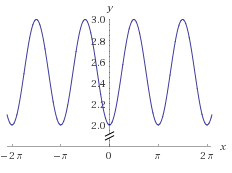 f(x) fonksiyonunun hesaplanması C dilinde aşağıdaki kod ile yapılmaktadır. C dilindeki sin() fonksiyonu radyan cinsinden giriş parametresi alır. Bir radyan 180/PI derece olduğu için hesaplanacak olan x derecesi PI/180 ile çarpılarak radyana çevrilir.Program ilk çalışmaya başladığında Get_input() fonksiyonu ile kullanıcıdan hesaplanacak integralin alt ve üst sınırlarını girmesi istenir (a - b) . Daha sonra n parametresi ile hesaplamada bu iki sınır arasında kaç yamuk kullanılacağı bilgisi alınır. Yamuk sayısı arttıkça gerçek sonuca daha çok yaklaşılır ancak hesaplama süresi artar. Kullanıcı girişi tamamlandığında bu parametreler MPI_Bcast() fonksiyonu ile tüm proseslere gönderilir.Her prosesin hesaplayacağı alt ve üst sınır aralıkları aşağıdaki gibi hesaplanır. Kullanıcı tarafından girilen yamuk sayısı (n) proses sayısına bölünerek hesaplanacak yamuk sayısı proseslere eşit olarak dağıtılır ve bu parametreler ile Trap() fonksiyonu çağırılır. h parametresi birim yükseklik bilgisini içerir.Trap() fonksiyonu ile her proses için hesaplanan alt ve üst sınırlar ile proses başına düşen yamuk sayısı kadar alan hesaplanır.Tüm prosesler kendine ayrılan alanları hesapladıktan sonra MPI_Reduce() fonksiyonu bu alanları MPI_SUM parametresi yardımıyla toplar ve toplam alan hesaplanmış olur.Performans ÖlçümleriPerformans hesaplamaları alt sınır (a) 1, üst sınır (b) 100000 ve yamuk sayısı (n) 1000 olacak şekilde yapılmıştır. İlk olarak 1 proses ile programın seri çalışma süresi hesaplanmış daha sonra 2, 4, 8 ve 16 proses için ayrı ayrı hesaplama zamanları elde edilmiştir. Proses sayısı – İşlem süresi grafiğib) Proses sayısı – Speedup factor grafiğiKaynaklarhttp://mcs.une.edu.au/~comp309/Lectures/Lecture_21/lecture/http://www.wolframalpha.com/input/?i=sin%28x%29%5E2%2B2http://en.wikipedia.org/wiki/Trapezoidal_rulehttp://www.symbolab.com/solver/definite-integral-calculator/%5Cint_%7B1%7D%5E%7B100000%7D%20sin(x)%5E%7B2%7D%2B2/?origin=buttonhttp://www.wolframalpha.com/widgets/view.jsp?id=8ab70731b1553f17c11a3bbc87e0b605PROSES SAYISITOPLAM HESAPLAMA SÜRESİSPEEDUP FACTOR10,217247120,1176131,8540,0719141,6480,0536181,34160,0592160,91